Free or Low Cost  Assistive Technology for EveryoneThese Assistive Technology tools can be used by anyone, anywhere! All programs, Apps, and software on this list are free or cost.Reading & Literacy Support: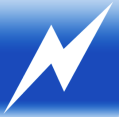 Writing:Notetaking:Dictation/Speech-to-Text/Speech Recognition:Mind Mapping & Brainstorming:Study Skills & Aids:Organization & Task Management:Time Management & Distraction Free:Stress Management and Relaxation: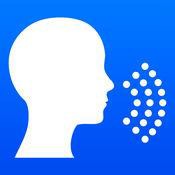 Research Tools:Vision:Hearing & Auditory Support:Communication:Built-In Accessibility:Voice Dream ReaderVoice Dream Reader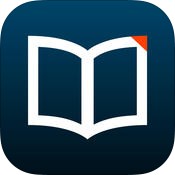 Text-to-speech app to read books with the ability to customize your screen for preferred reading optionsRead by listening to the text, visually or both at the same timeSupports PDF, Word Docs, EPUB, DAISY, eBooks, Web pages and more with the ability to integrate your Bookshare books or books in Dropbox, Evernote, Pocket, Gutenberg and moreIncludes multiple language options along with various fonts, including Open Dyslexic font, and voices, including the option to purchase additional voicesHighlight information in the reading and export it to other programs and appsMore Information: http://www.voicedream.com/features/Cost: $9.99; Voice Dream Reader Lite –FreeCompatibility: iOS: iPad, iPhone, iPod touch; AndroidBeeline ReaderBeeline Reader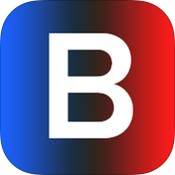 Polyhrome color text reader with Open Dyslexie FontRead PDF files, webpages and convert ebooks to PDF files to be read with this programPolychrome color text helps eyes to track lines of text for easier, faster reading by eliminating “line transition errors.”Various monochrome color schemes for personalized useMore Information: http://www.beelinereader.com/Cost: $1.99 – iOS app;browser extensions freeCompatibility: Browser Extension: Chrome & Firefox; iOS: iPad, iPhone; DesktopReadMe!ReadMe!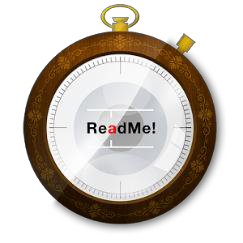 Read PDF and ePUB files on your tablet when you upload them to your bookshelfSpritz Reader is integrated into it – a tool for speed reading showing one word at a time to the readerBeeline Reader – polychromatic text color reader integrated into pay option of appMore Information: https://www.readmei.com/Cost: Free with Spritz Reader but Beeline Reader has additional monthly ($0.99), yearly ($4.99) or lifetimemembership optionsCompatibility: iOS: iPad, iPhone, iPod Touch; AndroidMercury ReaderMercury Reader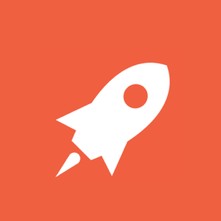 Remove clutter from webpages for easier readingCustomize the size of the test, the font, and if it’s a light or dark themed backgroundSend the reading to Kindle for reading on that deviceMore Information: https://mercury.postlight.com/reader/Cost: FreeCompatibility: Chrome ExtensionRewordifyRewordify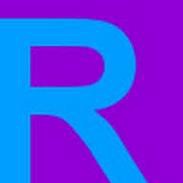 Rewordify replaces higher-level vocabulary with words that are easier to understandHelp build understanding within readings and builds vocabularyDifficult words are replaced and highlightedClick on the words that were replaced to see the original word in the textMore Information: http://rewordify.com/Cost: FreeCompatibility: Online ResourceBalabolkaBalabolka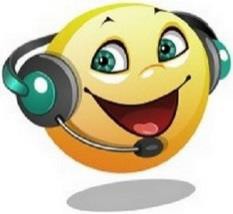 Text-to-Speech program using the voices installed on your computerSave online text as mP3, mP4, WAV, OGG or WMA file for portable or later listeningReads documents from the clipboard or file types such as DOC, EPUB, HTML, PDF, RTF, and moreCustomize the background color, font size, and reading options including pitch and rateMore Information: http://www.cross-plus-a.com/balabolka.htmCost: FreeCompatibility: WindowsGhostReaderGhostReader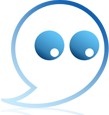 Text-to-Speech app for Mac computersReads your text aloud with the ability to customize voices and modify the pronunciation of words so it sounds correct when readingAbility to zoom and highlight wordsCovert text to audio files for on-the-go listeningImport text from a variety of formats including Text, Word, HTML, PDF & RTFMore Information: http://www.convenienceware.com/ghostreaderCost: $24.99Compatibility: MacClaro ScanPenClaro ScanPen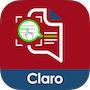 Listen to printed material on the spotTake a photo of your printed document, select text with your finger, and have it read back to youCompatible with VoiceoverMultiple languagesMore Information: https://www.claro-apps.com/claro-scanpen/Cost: $6.99Compatibility: iOS; AndroidClaro PDF ProClaro PDF Pro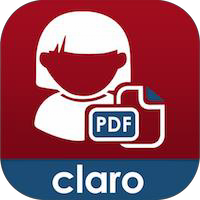 Listen to your PDFs read aloud using the built in voices on iOS as well as 4 high quality voicesConvert images to fully accessible PDF files that can be spoken, searched, copied, or highlightedChange the background color of document and invert the text colorsAnnotate and mark up your document using highlights, underlines, strike outs, notes, drawing, insert images, audio, video and moreMore Information: https://www.claro-apps.com/claropdf/Cost: $6.99Compatibility: iOS; AndroidSelect and Speak (formerly SpeakIt!)Select and Speak (formerly SpeakIt!)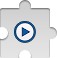 Select the text you want read aloud in your browserClick on the SpeakIt! Icon and the text will be read out loudCan read text in more than 50 languagesAbility to add new voices and change the speaking rateMore Information: https://chrome.google.com/webstore/detail/select-and- speak-text-to/gfjopfpjmkcfgjpogepmdjmcnihfpokn?hl=enCost: $2.99/monthCompatibility: Chrome ExtensionSpritzSpritz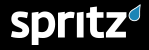 Test your reading speed using Spritz to find your optimum reading speed to use in partnership with ReadsyIncrease or decrease the test reading speed to find your balance of speed and comprehensionSpritz custom interface called the Spritzlet, adjusts word position and red letter placement for increased focus, attention and comprehensionVarious website and apps have the Spritz Spritzlet embedded in itMore Information: http://www.spritzinc.com/Cost: $0.99Compatibility: Web; iOS; AndroidReadsyReadsy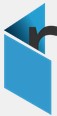 Use Readsy to focus your eyes on one word at a time without having to move them while readingUpload a PDF, txt or copy and paste text into the website to have it read in their Readsy interactUse Readsys interface adjusts position of word for optimum viewing in your eyes and highlights one letter of each word in red to help focus your eyesIncrease reading speed and comprehension using ReadsyUse Spritz to test yourself to find optimum reading speedMore Information: http://www.readsy.co/Cost: FreeCompatibility: Online ResourceRead ModeRead Mode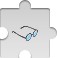 Remove distractions from reading on the internet with this appClick the Chrome Extension for clean reading with black text on white backgroundAds and flash animations removed by the click of a buttonMore Information: https://goo.gl/wY6nYCost: FreeCompatibility: Chrome ExtensionVBookz PDF ReaderVBookz PDF Reader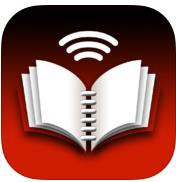 Read PDF files with this appInteractive cursor allows readers to follow along with textUse annotation tools such as highlighting, text, notes, and bookmarks to help support your readingRead books in text mode with the option for Dyslexie FontImport PDFs using email, Dropbox, or through iTunesMore Information: http://vbookz.com/Cost: $14.99Compatibility: iOS: iPad, iPhone, iPod touchSpreedSpreed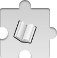 Train yourself to increase your reading speed with SpreedImport online articles and have them read at double or triple the speedSpreed can train you to read between 200 and 400 words per minuteMore Information: https://goo.gl/uHKNHOCost: FreeCompatibility: Chrome ExtensionIvona MiniReaderIvona MiniReader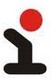 Use the Ivona Text-to-Speech Reader to read documents or webpagesUsing the either the Full or Mini toolbar interface, click the play button to have webpages, emails, documents, and online news sources read out loudMore Information: http://www.ivona.com/us/mini-reader/Cost: FreeCompatibility: WindowsSpreederSpreeder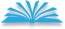 Free online web application to help you read fasterCopy and paste text from any source into the online application and spreed!Words will flash at a words per minute rate as you read along and increase your reading speedAbility to adjust words per minute speed, chunk size/number of words flashed, background color and moreMore Information: http://www.spreeder.com/Cost: FreeCompatibility: Online ResourceText2Speech.orgText2Speech.org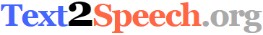 Enter text from any source and have it read out loud by this online resourceAbility to download file to an mp3 fileCustomize voice and speed4000 character limit to text readMore Information: http://www.text2speech.org/Cost: FreeCompatibility: Online ResourceTextGrabber 6 Real Time OCRTextGrabber 6 Real Time OCR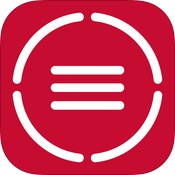 Using the camera of your device, capture text and translate it using OCREasily extract text from books, magazines, newspapers, ads, etc.Use VoiceOver (iPad only) to listen to your document in a text-to-speech formatCaptured text can be edited and/or copied to another sourceMore Information: http://www.abbyy.com/textgrabber_ios/Cost: FreeCompatibility: iOS: iPad, iPhone, iPod touch; AndroidCapti NarratorCapti Narrator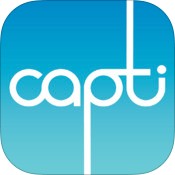 Convert documents and webpages into text-to-speechUpload documents from Dropbox, Google Drive, Clipboard, Instapaper, or Web BrowserListen to document immediately or save it to your playlist for future listeningAdjust speech rate along with the choice of built in voices; additional voices for purchaseMore Information: https://www.captivoice.com/capti-site/Cost: FreeCompatibility: iOS: iPad, iPhone, iPod touch; Windows and Mac Browser ExtensionPrizmoPrizmo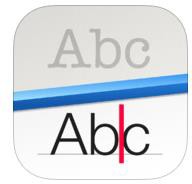 Take a picture and have immediate conversion into text with this OCR program for text-to-speechAbility to change the voice and interactive reading display with words highlighted as they are read10 different languages built in with over 30 addition for downloadAbility to edit the OCR results to correct spelling errors or reorder textMore Information: http://www.creaceed.com/prizmo/aboutCost: $49.99Compatibility: iOS: iPad, iPhoneAdobe Acrobat ReaderAdobe Acrobat Reader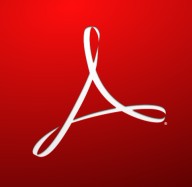 Free PDF reader if PDF documents are readable PDFsListen to readings instead of reading them yourselfTagged PDFs are read in order in structure tree, untagged are read in logical inferred reading orderTagged PDFs will read alternative text descriptionsMore Information: http://help.adobe.com/Cost: FreeCompatibility: Windows; Mac OSBookshareBookshare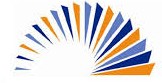 Largest online library of accessible reading materials for people with print disabilitiesAccessible books, textbooks, newspapers and magazine are availableIndividuals with Print Disabilities can sign up for a membershipBooks available for download can be read on DAISY players, with Screen Readers, Refreshable Braille Displays, and other Assistive Technology ProgramsMore Information: https://www.bookshare.org/Cost: Free with PrintDisabilityCompatibility: Online ResourceGo ReadGo Read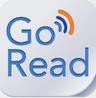 Download and listen to your Bookshare books on your Android deviceRead DAISY and EPUB books with voice navigated and text-to-speechConnects directly to online libraries, and Bookshare for quick downloadOptimized for visually-impaired readers but usable for anyoneMore Information: http://goread.org/Cost: FreeCompatibility: AndroidRead2Go BookshareRead2Go Bookshare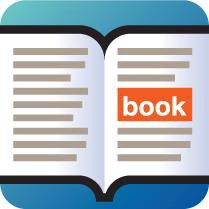 Browse over 190,000 books for have access all of your Bookshare books on your mobile deviceEasy use app to read text or turn on the text-to-speech modeControl the text layout of the page for easier visual reading including font size, color, background and reading options such as reading speed, and voice optionsConnect via Bluetooth to a braille display to read in BrailleMore Information: http://read2go.org/Cost: $19.99Compatibility: iOS: iPad, iPhone, iPod touchCometdocs PDF ConverterCometdocs PDF Converter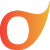 Create and convert PDF documents to Word, Excel, PowerPoint, Images, and other formatsUse within Google Drive with the converted documents waiting for you thereUse the web application, desktop app or app on your iOS device to convert documents tooMore Information: http://www.cometdocs.com/Cost: FreeCompatibility: Windows; iPad, iPhone; Chrome ExtensionFokusFokus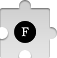 Highlight only the text you want to read while Fokus dims and darkens the rest of your Chrome or Firefox window with an overlayHighlights the paragraph you’re reading with the ability to change the opacity of the background overlayEasy to install extension with the ability to turn the feature on or offMore Information: https://chrome.google.com or https://addons.mozilla.org/Cost: FreeCompatibility: Chrome and Firefox Add-OnCamScannerCamScanner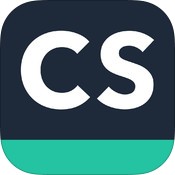 Use your camera phone to scan documents, notes, whiteboards, business cards or any other documentUse the Optical Character Recognition (OCR) feature to convert images to readable textAdd annotations to your scanned documentsSync documents across devicesMore Information: https://www.camscanner.net/Cost: FreeCompatibility: iOS: iPad, iPhone; Android; Windows Phone 8ER BrowserER Browser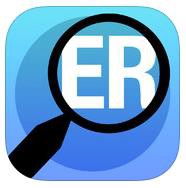 Adapt and adjust webpages to your own reading preference settingsChoose your font from options such as OpenDyslexicCustomize the background color of the webpage to decrease visual stress and improve reading abilityAdjust font size and letter spacingBookmark your favorite websites or search your stored historyMore Information: http://erbrowser.com/Cost: $0.99Compatibility: iOS: iPad, iPhone; iPod touchGinger Grammar Checker & Spell CheckerGinger Grammar Checker & Spell Checker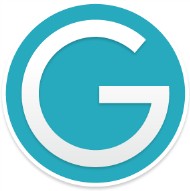 Checks your spelling and grammar and fixes it according to the context of your text in Microsoft Word, Outlook, PowerPoint, Internet Explorer, Firefox, Safari, ChromeSuggests different and better ways to express your sentences (Premium)Provides training to improve your mistakes (Premium)Reads your text out loud (Premium)More Information: http://www.gingersoftware.com/Cost: Free, Premium$5.10-11.20/monthCompatibility: Windows; Mac; Android, iOS: iPod, iPhone, iPod touch; Chrome and SafariExtensionGhotitGhotit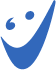 Online Contextual and phonetic spell checker along with grammar and punctuation checkerCopy text into web page and program will check your grammar, spelling and punctuationMore Information: http://www.ghotit.com/Cost: $99.00Compatibility: Online ResourceVoice Dream WriterVoice Dream Writer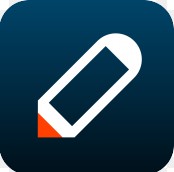 Make fewer mistakes, use the right words and organize your writing better with this appText-to-speech and voice-to-text help you to proofread to avoid awkward sentences or grammatical mistakesDictionary, Phonetic Spell Checker, and Word Finder help you use the correct words when writingOutline of paper allows for better structure and ease when restructuring your paperMore Information: http://www.voicedream.com/writer/Cost: $9.99Compatibility: iOS: iPad, iPhone, iPod touchGrammarlyGrammarly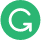 Eliminate writing mistakes and contextual errors, spelling errors, and poor vocabulary usageFind the right word you are looking for with synonym suggestionsLearn from your mistakes to avoid them in the futureGrammarly works anywhere your Chrome browser in including emails, essays, social media posts and moreMore Information: https://www.grammarly.com/Cost: FreeCompatibility: Chrome ExtensionCo:WriterCo:Writer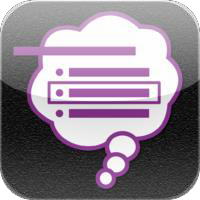 Word Prediction app that gives you suggestions of words as you type with the option of reading your word options out loud with a swipe of your fingerBuilt-in text-to-speech reads back what you’ve typedGrammar and spelling supportExport files to Dropbox, Google Drive, and other programsCreate topic dictionaries from websites and Wikipedia linksMore Information: http://donjohnston.com/cowriterappCost: $19.99Compatibility: iOS: iPad, iPhone; iPod touchTyp-O HDTyp-O HD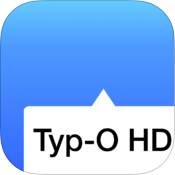 Word prediction with text-to-speech capability to hear the word options before you select themAbility to enter text on the screen using speech recognitionListen to your work with the text-to-speech featureSpell checker built in that frequently gets misspelled words rightMore Information: http://secondguessapps.com/typ-o-hd/Cost: $14.99Compatibility: iOS: iPad, iPhone, iPod touchFleksyFleksy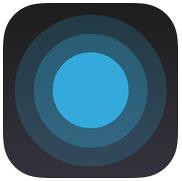 Increase your keyboard or text input system size to 114% the normal size increase ease of sight using this QWERTY keyboardState-of-the-art system powerful enough for individuals who are blind or low vision to use by not needing to look at the screen to typePowerful word prediction system and autocorrect system edits your text without the need to even see the keyboardMore Information: http://fleksy.com/Cost: $0.99Compatibility: iOS: iPad, iPhone, iPod touch; AndroidTextExpanderTextExpander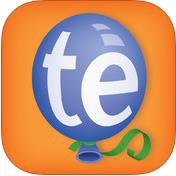 Type more with less effort using this custom keyboard shortcut appCreate custom abbreviations called snippets of frequently used words and phrases for easy, quick entry into your documentsInsert snippets by simply touching on them on your screenUse Dropbox to sync your snippets across devicesMore Information: http://smilesoftware.com/TextExpander/Cost: $3.99 a monthCompatibility: iOS: iPad, iPhone, iPod touchNotabilityNotability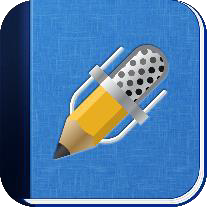 Write, type, or annotate using highlighters your notes using the all in one notetaking appAbility to take pictures and audio record with sound being linked to your notesUse Google Drive, Dropbox and Box to import, export and share documents such as PowerPoints and take notes direction on themOrganize all your notes in one placeMore Information: http://www.gingerlabs.com/Cost: $9.99Compatibility: Mac; iOS: iPad, iPhone, iPod touchSoundNoteSoundNote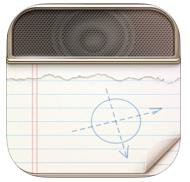 Type or write out your notes while the audio recording is synced to each word or pen strokeTap on the word and then the play button to playback what was being said at that moment in the audio recordingShare your audio recording and notes via email, Dropbox, or transfer directly to your computerMore Information: http://soundnote.com/Cost: $4.99Compatibility: Mac ; iOS: iPadSonocent RecorderSonocent Recorder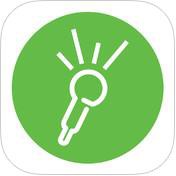 Record your notes on your portable deviceHighlight important parts of your recording and add notesAbility to add in photos or images into app notesAbility to draw notes into program, not just typeBreak up your recording and tag it to make it easier to find laterUpload to the Sonocent Audio Notetaker Program on your computerMore Information: http://www.sonocent.com/recorderCost: Free: Ability to Record; Price Pending: Unlimited Playback onAppCompatibility: iOS: iPad, iPhone; iPod touchAudioNoteAudioNote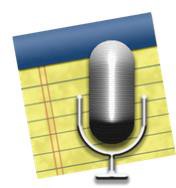 Synchronize your notes with the audio recording of your lectureTake hand-writtenImport lecture slides as the background to your notesMore Information: http://luminantsoftware.com/iphone/audionoteCost: Free – Lite; $4.99Compatibility: Windows; Mac; iOS: iPad; AndroidMicrosoft OneNoteMicrosoft OneNote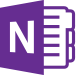 Take all your notes in OneNote by typing, writing with a touchscreen, importing pictures, video, web links and other resourcesAbility to record your lecture with this programDivide up your classes and work by notebook, section, and pagesUsing OneDrive online, share your OneNote document for others to work on and interact withSearch your notes for the ability to easily find what you needMore Information: http://office.microsoft.com/en-us/onenote/Cost: FreeCompatibility: Windows, Mac OS, iOS: iPad, iPhone, Android, Windows PhoneWritePadWritePad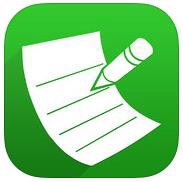 Take notes with your stylus or finger while handwriting recognition turns these notes into typed textRecognition adapts, adjusts, and learns your style of writing over timeBuilt in spell check with custom dictionary, context analyzer, autocorrect, and Shorthand featureSynchronize documents with Evernote, Dropbox, iTunes, Google Docs, Email and more!More Information: http://www.phatware.comCost: $4.99Compatibility: iOS: iPad, iPhone; AndroidAccessNoteAccessNote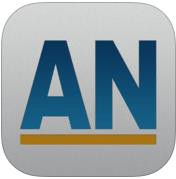 Notetaking tool for those who are Blind or Visually Impaired created by the American Foundation for the BlindApp combines notetaking capabilities with the other accessibility features and functions of the iOS deviceInput notes with either QWERTY Keyboard, refreshable Braille DisplayMore Information: http://goo.gl/bozjm7Cost: FreeCompatibility: iOS: iPad, iPhone, iPod touchEvernoteEvernote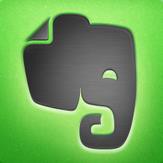 A one-stop place to collect notes, files, web clippings, and images with the ability to access them on virtually any deviceCollect and find your information easilyGreat tool for researching, planning events and everyday organizational useCollaborate with others on projects using the sharing featuresMore Information: http://evernote.comCost: FreeCompatibility: Windows; Mac; iOS: iPad, iPhone; iPod touch; Android; Windows Phone;Blackberry; hp WebOSPenultimatePenultimate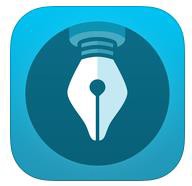 Write, sketch, draw or doodle notes and information on your iPadLifelike paper in app imitate writing on real paperSync with your Evernote account for access anywhere, anytime using your computer or mobile devicesSearch your notes using the search feature in your Evernote AccountMore Information: https://evernote.com/penultimate/Cost: FreeCompatibility: iOS: iPadPaperPort NotesPaperPort Notes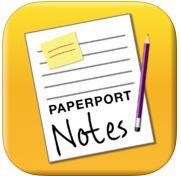 Take notes digitally on your iPad using this appImport and combine PDFs, PowerPoints, documents, images, web content and audio into your notes documentsIncludes tools for notetaking and marking up documentsRecord and replay audio recording of lecturesUpload your notes to cloud storage services for easy access and sharingMore Information: http://www.paperportnotes.com/Cost: FreeCompatibility: iOS: iPadiAnnotateiAnnotate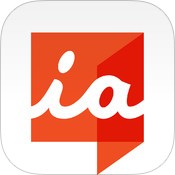 Annotate PDF, Word Doc, PowerPoint, and image files with this appUse the typewriter, pen, highlighter, stamp, note, underline, photo, voice and other tools to annotate your documentImport PDFs or compress and export for secured sharing with othersMore Information: http://www.branchfire.com/iannotate/#leaveyourmarkCost: Free – Android;$9.99 - iOSCompatibility: iOS: iPad; AndroidAudiotoriumAudiotorium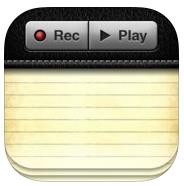 Record, type, review, organize and share your audio and text notes all in one appOrganize your notes by Category and SubjectCustomize your notes with paper texture and fontsIntegrate with TextExpander app to insert common phrases and other text with minimal key strokesMore Information: http://app-apps.com/apps/audiotorium-notes/Cost: $5.99Compatibility: iOS: iPadDragon DictationDragon Dictation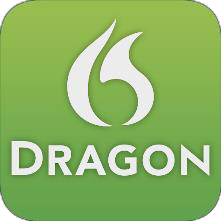 Speech recognition software that recognizes your works and transcribes themDictate words into text messages, emails, social media, or paste into other apps and programs using the clipboard featureHands free, quick dictation for anyone on the goMore Information: http://www.nuance.com/for-individuals/mobile- applications/dragon-dictation/index.htmCost: monthly feeCompatibility: iOS: iPad, iPhone, iPod TouchVoice Typing in Google ChromeVoice Typing in Google Chrome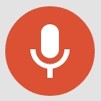 Go into your Tools menu in the Google Chrome Browser and select Voice TypingClick on the microphone that pops up and start talkingYour text will be entered into the typing fieldCorrect mistakes without moving your cursorNo training neededMore Information: https://goo.gl/bQfLtgCost: FreeCompatibility: Built-In Chrome Browser OptionVoiceNoteVoiceNote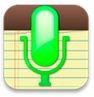 Extension for Google Chrome that allows you to type by simply speaking out loudCreate a shortcut for easy use with other applicationsSpeak your punctuation or click the buttons to add it to the textMore Information: https://goo.gl/LVMywxCost: FreeCompatibility: Google Chrome ExtensionPoppletPopplet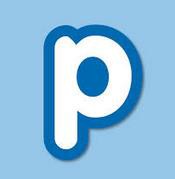 Online and app based mind mapping tooVisually put your thoughts down to create mind maps easilyPrint these mind maps for yourself or share with othersMore Information: http://popplet.com/Cost: Free: web and liteapp, $4.99: full appCompatibility: Online Resource; iOS: iPad, iPhone, iPod touchMindMeisterMindMeister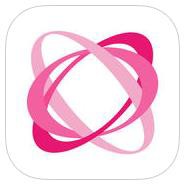 Mind Mapping/Brainstorming tool for use on personal devices and the webCollaborate in real time with other peopleUse the program to present your workFull use of software program and features costs a small, monthly feeMore Information: http://www.mindmeister.com/Cost: Free – up to 3 maps; $6.00/month additional maps andfeaturesCompatibility: Online Resource; iOS: iPhone, iPad, iPod touch; AndroidIdea SketchIdea Sketch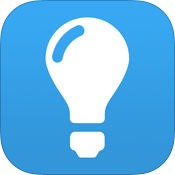 Draw and create mind maps, concept maps, and flow chartsConvert your diagram into a text outline, or outline and turn it into a concept/mind mapUse to brainstorm, illustrate concepts, make lists and outlines, plan presentation and create organizational chartsImport text into Idea Sketch and automatically create diagrams and outlinesShare your idea using email, Dropbox and otherMore Information: http://www.nosleep.net/Cost: FreeCompatibility: Windows; Mac; iOS: iPad, iPhone, iPod touch; Windows PhoneInspiration MapsInspiration Maps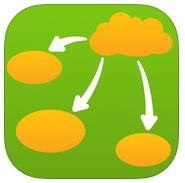 Brainstorm and create mind maps using this app that’s similar to the fill Inspiration ProgramOrganize projects to create flow chartsTake notes using the visual system and icons to create maps and diagramsMore Information: http://www.inspiration.com/inspmapsCost: $9.99Compatibility: iOS: iPadMindjet MapsMindjet Maps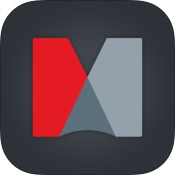 Create visual mind maps to organize brainstorm, concepts, tasks, ideas, lecture or meeting notes, or action itemsEasy to use gesture based commandsMapping features include text styling, relationship, and various other toolsIntegrate your maps to Dropbox for easy sharingMore Information: https://www.mapsforthat.com/Cost: FreeCompatibility: iOS: iPad; AndroidgFlash+ Flashcards & TestsgFlash+ Flashcards & Tests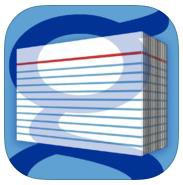 Use this flashcard system on-the-go to study any subjectCreate, download and manipulate flashcards while studyingDifferent modes including Matching Game provide variation of learning methodsIntegrates with Google Docs – create spreadsheets of information and upload them to the app to make your study toolsMore Information: http://www.gwhizmobile.com/gWhiz/Home.phpCost: Free; Pro - $3.99Compatibility: iOS: iPad, iPhone, iPod touch; AndroidShahi Visual DictionaryShahi Visual Dictionary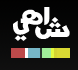 Online picture dictionary great for anyone, or those with a visual learning preference or English Language LearnersDictionary finds pictures from Flickr, Google and YahooHyperlinked words in definition are easily able to be defined with picturesMore Information: http://blachan.com/shahi/Cost: FreeCompatibility: Online ResourceiAnnotateiAnnotateAnnotate PDF, Word Doc, PowerPoint, and image files with this appUse the typewriter, pen, highlighter, stamp, note, underline, photo, voice and other tools to annotate your documentImport PDFs or compress and export for secured sharing with othersMore Information: http://www.branchfire.com/iannotate/Cost: Free – Android;$9.99 - iOSCompatibility: iOS: iPad; AndroidQuizletQuizlet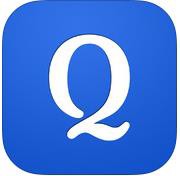 Online resource of study tools and game of virtually any educational subject7 modes including traditional flash cards allow students to study in varied ways to help master materialGenerate your own content or use content other users have createdMore Information: http://quizlet.com/Cost: FreeCompatibility: Online Resource; iOS: iPad, iPhone, iPod touch; AndroidStudy BlueStudy Blue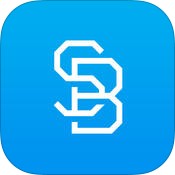 Study virtually any topic with this on-the-go flashcard study aidCreate your own flash cards or use one of the over 150 million notes and cards already created by other usesTest yourself and get your score of how many right and wrong, with the option to focus more on the items you don’t knowStudy on the go using your mobile deviceMore Information: http://www.studyblue.com/Cost: FreeCompatibility: Web; iOS: iPad, iPhone, iPod touch; AndroidEvernote SkitchEvernote Skitch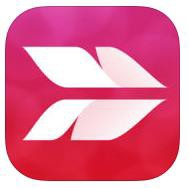 Using annotation and markup tools, make your point more easily with shapes, arrows and quick sketchesUse on your desktop, tablet or phoneShare your ideas and get your point across more clearly with ability to annotateUse annotation tools to collaborate and better study course materialsMore Information: https://evernote.com/skitch/Cost: FreeCompatibility: Windows; Mac OS; iOS: iPad, iPhone, iPod touch; AndroidiFlashiFlash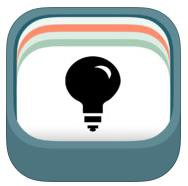 Virtual flash-card program built specifically for Mac OS X with app for iOS devicesRecord audio, attach images, use categories to create custom cardsDownload decks of cards already createdStudy using your iOS device or print them out for studying on the goMore Information: http://www.loopware.com/iflash/Cost: $14.99 for iOS;Touch app - FreeCompatibility: Mac OS X; iPad, iPhone, iPod touchTodistTodist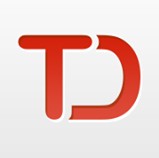 Sub tasks, notifications, prioritization, reminders, notes, and filters in this all-in-one to-do listAccess tasks from anywhere and collaborate on share tasksStreamlined, intuitive designMore Information: https://en.todoist.com/Cost: Free; premium$29/yearCompatibility: Windows, Mac OS, Online Resource; iOS: iPad, iPhone, iPod touch; AndroidMyStudyLifeMyStudyLife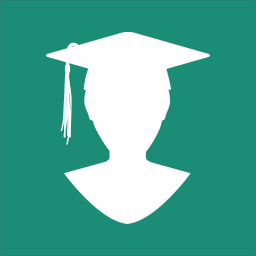 Create an account to keep track of your school work, assignments, course, schedule and examsUse the dashboard to schedule all your school related workCross platform allows for access to your organizer wherever, wheneverSet Reminders to help ensure all your work is done on timeMore Information: https://www.mystudylife.com/Cost: FreeCompatibility: iOS; Android, Online ResourceTile AppTile App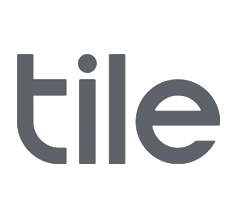 Never lose your items with tileConnect your tile to your keys, bike, computer, or anythingIf you misplace your item, use the app to help you track the item downTile will ring you to guide you to its locationIf tile is out of rang, the app will guide you to its last known locationMore Information: https://www.thetileapp.com/Cost: ~$25 per tile, less per tile when buying inmultipacksCompatibility: Standalone device with app compatibility; iOS; AndroidGoogle KeepGoogle Keep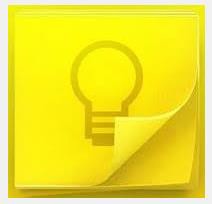 A visual bulletin board of post-it notes with reminders and tasks listsAbility to color code your notes, add reminders, and add photos and pictures to your notesUse your Google account to sync this on your computer, tablet and phoneMore Information: http://keep.google.comCost: FreeCompatibility: Online Resource; AndroidRemindMeRemindMe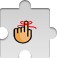 Set reminders of tasks while your browse the internetUse it to remind you of job tasks, meetings, online projects or tasksSync the reminders with multiple computers so you get reminders at home, school or workSet reminders of “in” so long or “on” a certain timeMore Information: https://chrome.google.com/Cost: FreeCompatibility: Chrome ExtensionPriority MatrixPriority Matrix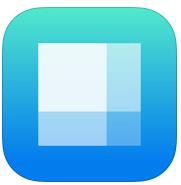 Simple interface task management app using methods of time management to help manage prioritiesDivide your tasks into one of four categories: Critical – Do Now; Critical but Not Urgent; Urgent but Can Be Delegated; UncategorizedApp includes visual icons, email reports, master list of daily or weekly action items and moreAbility to sync between devices and track your progressMore Information: http://www.appfluence.com/Cost: Free – basic;$10/month Pro AppCompatibility: Windows; Mac; iOS: iPad, iPhone, iPod touch; AndroidRemember the MilkRemember the Milk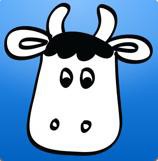 Never forget the milk, or any other task using this task/to-do-listOrganize your tasks with priorities, due date, time estimates, tags, repeating tasks and moreSync tasks on multiple devices and with calendars such as Gmail, Google Calendar, Outlook, iCal, and more!Get email, text or Instant Message Reminders to yourself using their website reminder featureMore Information: http://www.rememberthemilk.com/Cost: FreeCompatibility: Online Resource; iOS: iPad, iPhone, iPod touch; AndroidAny.doAny.do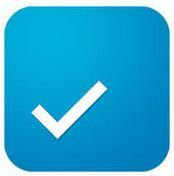 Manage your life in a simple, clever, and fun way using this to-do list appSynch your tasks on your mobile device and computer or use the Chrome extension to sync with GmailUse the reminder feature so you never forget what you need to do or where you need to beMore Information: https://www.any.do/anydoCost: FreeCompatibility: iOS: iPad, iPhone, iPod touch; Android; Chrome Extension; Chrome AppmyHomeworkmyHomework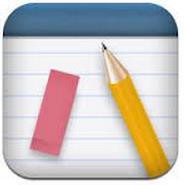 Track your homework, tests, projects, and lessonsSet and receive reminders when assignments are due or tests are coming upSet up your class schedule within the appSynch your information with any of the available devicesIntegrates and works with Teachers.ioMore Information: https://myhomeworkapp.com/Cost: FreeCompatibility: Windows; Chrome Extension; iOS: iPad, iPhone; Android; KindleiStudiez ProiStudiez Pro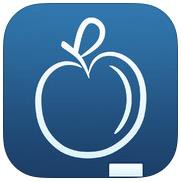 Stay organized and on top of all your school work and your schedule with this appUsing the built-in planner with alerts and reminders, track tasks, homework, deadlines, meetings, and your gradesSync on all your devices so you’re never without this toolMore Information: http://istudentpro.com/Cost: $2.99; Window -$9.99Compatibility: Mac; Windows; iOS: iPad, iPhone, iPod touchBe S.M.A.R.T.Be S.M.A.R.T.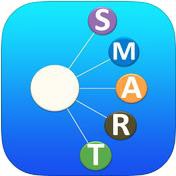 Set and achieve your goals using this app that employs the S.M.A.R.T. goal setting systemGoal categories include: Career, Family, Health and Fitness, Knowledge and Skills and moreTrack your progress with reminders and visual achieved versus outstanding goals boxesMore Information: http://www.goals4.me/Cost: Free – 3 goals;$1.99 for unlimited goalsCompatibility: iOS: iPad, iPhone, iPod touchinClassinClass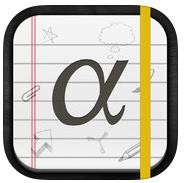 Keep track of all your courses and course tasks in one placeReminders of when tasks are dueTake and share notes using text, videos, audio, or photo notesCollaborate with classmates using StudyRoom featureMore Information: http://www.inclassapp.com/Cost: FreeCompatibility: iOS: iPad, iPhone, iPod touchWorkflowyWorkflowy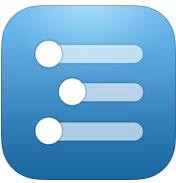 Organizational tool used to help manage to-do lists, collaborate on projects, take notes, and write research papers, journal, even plan and more!Free version allows for 500 items per monthNested layouts, lists, bullets, ability to add #dates and other format and layout optionsSync between phone, tablet, and computerMore Information: https://workflowy.com/Cost: FreeCompatibility: Chrome Extension; iOS: iPad, iPhone, iPod touchCold TurkeyCold Turkey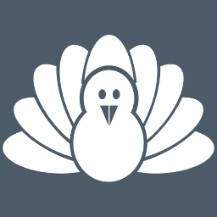 Block distracting websitesSet the websites you want blocked and for how long and go “cold turkey” from themIf the timer is still going, you won’t be able to access your blocked websitesPro version provides blocking of Applications, White Listing, Break Intervals, and Frozen Turkey featuresMore Information: https://getcoldturkey.com/Cost: Free for Basic,$25 for ProCompatibility: Windows; MacSelfControlSelfControl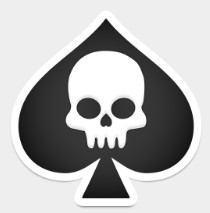 Block your own access to distracting websites, mail servers, or anything on the internet using this downloadable program to your computerSet a timer for the amount of time to block websitesIf the timer is still going, you won’t be able to view or access these websitesMore Information: https://selfcontrolapp.com/Cost: FreeCompatibility: Mac OSTime TimerTime Timer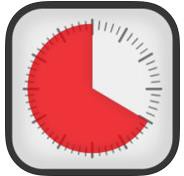 Visual timer great for people of any ageVisually structure your time or break time up into segments using this timer programEasy to use app interface with up to four visual timersTime seconds, minutes or hours with this timerMore Information: http://www.timetimer.com/Cost: $.99-$4.99Compatibility: iOS: iPad, iPhone, iPod touch; Android30/3030/30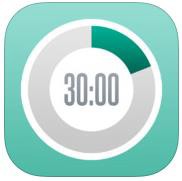 Create a task list and add a length of time to each taskStart the timer and when it’s time to move on to the next task it will alert youCustomize with colors, icons and labelsMore Information: http://3030.binaryhammer.com/Cost: FreeCompatibility: iOS: iPad, iPhone, iPod touchTomato TimerTomato Timer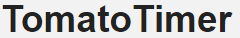 Using the Pomodoro Time method, break up your work or school tasks into manageable worktimesUse the 25 minutes of worktime and 5 minutes of break time pattern to maximize workflowAfter a set number of short Pomodoros, take a longer Pomodoro breakMore Information: http://tomato-timer.com/Cost: FreeCompatibility: Online Resourcefocusboosterfocusbooster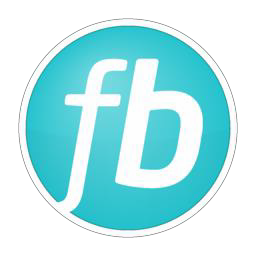 Pomodoro Timer to help you stay on task when completing workUsing the Pomodoro Method of 25 minutes of work and 5 minute break, maximize your work sessionTrack your time more efficiently within your accountProductivity reports on your dashboardDifferent visual themes for your felxibilityMore Information: https://www.focusboosterapp.com/Cost: Trial: free; Individual: $3/month;Professional: $5/monthCompatibility: Online Resource; Windows; MacStrict WorkflowStrict Workflow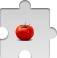 Use this Chrome Extension to enforce a 25 minute work and 5 minute break distraction- free work zoneUses the Pomodoro TechniqueBlocks you from distracting websites you have set in your customizable listMore Information: https://goo.gl/vMQqSICost: FreeCompatibility: Chrome ExtensionStayFocusdStayFocusd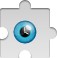 Increase your productivity by limiting the amount of time you spend on websites that waste your timePre-program distracting and time wasting websitesWhen your time limit is up, these sites will be inaccessible for the rest of the dayMore Information: http://goo.gl/I5OBeqCost: FreeCompatibility: Chrome ExtensionMyTomatoesMyTomatoes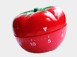 Use MyTomato to time and track your progress using the Pomodoro techniqueStart the timer and work for 25 minutes and then take a 5 minute breakAt the end of each work sitting, write what you did to track your progressMore Information: http://mytomatoes.com/Cost: FreeCompatibility: Online ResourceTimeTrackerTimeTracker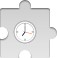 Track how long you’ve been off task in a websiteA running time clock appears at the top of the tab you have opened counting how many minutes and seconds you’ve been in that websiteMore Information: http://goo.gl/uXKJggRescueTime DashboardRescueTime Dashboard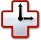 Personal-Analytic service to track how you spend your time on your computer, smartphone or tabletGet a customized report of what sites you visit and what you do on your devicesNo manual date-entry, it tracks as you workMore Information: https://www.rescuetime.com/browser-pluginCost: FreeCompatibility: OS X, Windows, Linux, Android, ChromeOSWriteRoomWriteRoom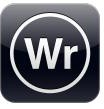 Full screen, distraction free writing environmentGet your computer distractions out of the way with just you, and the text on your computer screenLimits layout ability, including limiting the ability to add graphs, and tablesAuto save and word count are available featuresMore Information: http://www.hogbaysoftware.com/products/writeroomCost: $9.99Compatibility: Mac OSDark RoomDark Room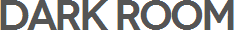 Full screen, distraction free writing environmentSimilar to WriteRoom but for Windows computersGet your computer distractions out of the way with just you, and the text on your computer screenMore Information: http://jjafuller.com/dark-room/Cost: FreeCompatibility: WindowsFokusFokusHighlight only the text you want to read while Fokus dims and darkens the rest of your Chrome or Firefox window with an overlayHighlights the paragraph you’re reading with the ability to change the opacity of the background overlayEasy to install extension with the ability to turn the feature on or offMore Information: http://goo.gl/pHjc3b or http://goo.gl/CZVhBwCost: FreeCompatibility: Chrome and Firefox Add-OnUnstuckUnstuck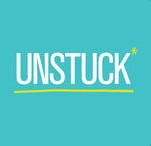 Put words to what you’re feeling – figure out what kind of “stuck” you haveUsing the app and website’s guided questions to lead you to figuring out what you are feeling and thinkingStrategies provided at the end to help you overcome your “stuck” momentCreate a free account to keep your stuck moments saved for reference later onMore Information: https://www.unstuck.com/Cost: FreeCompatibility: iOS: iPad, iPhone; Android, Online ResourcesBuddhifyBuddhify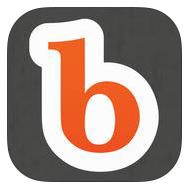 Increase your mindfulness and wellbeing with meditation on the go11 hours of custom meditation for different parts of your day including travel, work, sleeping and more5-30 minute sessions and solo meditation timerMore Information: http://buddhify.com/Cost: $4.99 – iOS;$2.99 - AndroidCompatibility: iOS: iPhone, iPad, iPod touch; AndroidMomentumMomentum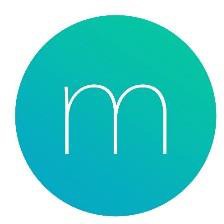 Get daily inspiration from your homepageMomentum provides a daily quote and picture to help your mood, motivation, and positivityAbility to add in a task list and customize the home screen for personalizationPlus version has the ability to sync tasks with other common task management toolsPlus version has additional customization features such as pictures, font, and colorsMore Information: https://momentumdash.com/Cost: Basic Version: free; Plus Version:$2.50/monthCompatibility: Chrome ExtensionGuided MindGuided Mind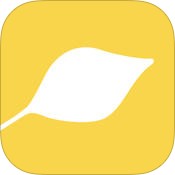 Relax and get guided through meditations on a variety of topicsStep-by-step voice guided meditationShort (5 mins), medium (15 min) or long (30+ min) meditationsInstrumental, nature soundscapes, with looping for continuous playEasy to use with instructionsMore Information: http://goo.gl/Q0JC0oCost: FreeCompatibility: iOS: iPhone, iPad, iPod touchResearch Project CalculatorResearch Project Calculator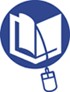 Enter your assignment title, the start date, due date, the class, and pick the type of assignment isChoose from Writing Assignment or Essay, Oral Presentation with Slides, Video Assignment or History Day Research NotesWebsite will break down your assignment and give you a timeline for your project with deadlines for each stepMore Information: https://rpc.elm4you.org/Cost: FreeCompatibility: Online ResourceSon of Citation MachineSon of Citation Machine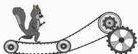 Use this tool to create citations, works cited, and bibliographiesFormatting options for MLA, APA, Chicago and TurabianFill in the web form with the information from your resource and click “Make Citation”Citation will show up on your screen to copy into you documentMore Information: http://citationmachine.net/index2.phpCost: FreeCompatibility: Online ResourceScribleScrible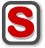 Annotate, highlight and type right into your web browserCapture thoughts and share your comments in the web pageShare your annotation with others via email or social mediaBookmark and save your webpages in the cloud for access from anywhereMore Information: http://www.scrible.com/Cost: FreeCompatibility: Online Resource, iOS: iPadEvernote Web ClipperEvernote Web Clipper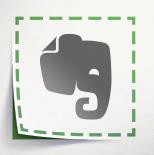 With a single click, clip part of any webpage including images, text, or linksClippings get saved to your Evernote account for access laterCollect research or items of interest in one place for easy organized information collectionRead and access your research from any computer or deviceMore Information: http://evernote.com/webclipper/Cost: FreeCompatibility: Web add-on for Chrome, Firefox, Internet Explorer, Safari, and OperaSweet SearchSweet Search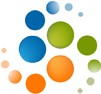 Search engine for studentsProvides trustworthy site search results from the most relevant, pre-evaluated and approved sites on the internetFind better information, faster from credible sources, such as primary sources while avoiding spam and marginal information sitesMore Information: http://www.sweetsearch.com/Cost: FreeCompatibility: Online ResourcesEasyBibEasyBib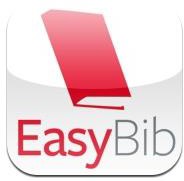 Free, Online Bibliography and Citation GeneratorProvides MLA, APA, and Chicago/Turabian citations for virtually any research sourceManually input publication information for non-electronic sources or copy URL address into the website to create your citationMore Information: http://www.easybib.com/Cost: FreeCompatibility: Online ResourceBibMeBibMe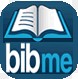 Online automatic bibliography maker on the webSearch for the citation information or manually enter it into the siteAdd citations to your works cited listWhen your research is over, download your bibliography in one of four formats: MLA, APA, Chicago, or TurbianMore Information: http://www.bibme.org/Cost: FreeCompatibility: Online ResourcePocketPocket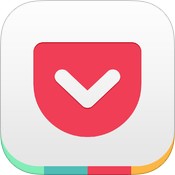 Save articles, videos, webpages, photos or anything you find online to read later using this appContent syncs across all devices for easy access, anywhere, anytimeSimple, easy-to-use interface for great viewingShare your clippings with othersMore Information: https://getpocket.com/Cost: FreeCompatibility: Mac; iOS: iPad, iPhone, iPod touch; Android; Kobo; Extension for Chrome,Firefox, Internet Explorer, Safari; Windows Mobile; Kindle FirePearltreesPearltrees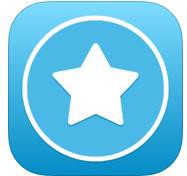 Organize, explore and share resources using this appAdd files, web pages, photos and organize them according to project, assignment or collectionSync across computer, tablet and mobile deviceMore Information: http://www.pearltrees.com/Cost: FreeCompatibility: iOS: iPad, iPhone, iPod touch; Android; Extension for Chrome, Firefox, InternetExplorer, SafariNote AnywhereNote Anywhere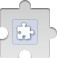 Add post-it notes to any of your web pages while researchingPost-Its are saved so the next time you open the webpage, the post its will be thereMore Information: http://goo.gl/VDzeTSCost: FreeCompatibility: Chrome ExtensionAccessNoteAccessNoteNotetaking tool for those who are Blind or Visually Impaired created by the American Federation of the BlindApp combines notetaking capabilities with the other accessibility features and functions of the iOS deviceInput notes with either QWERTY Keyboard, refreshable Braille DisplayMore Information: http://goo.gl/bozjm7Cost: FreeCompatibility: iOS: iPad, iPhone, iPod touchTapTapSeeTapTapSee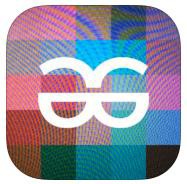 Use this app to help identify everyday objects for anyone with a visual impairment or who is blindDouble tap the screen, take a picture of the object, and hear what the object is spoken out loudTurn VoiceOver on to have the object description read out loudMore Information: http://www.taptapseeapp.com/Cost: FreeCompatibility: iOS: iPad, iPhone, iPod touch; AndroidLookTel RecognizerLookTel Recognizer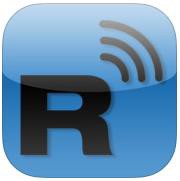 LookTel Recognizer allows users who are blind or low vision to recognize objectsBuild a library of images of objects commonly found in your daily lifeOnce the library is built, place object in front of camera of phone and instant recognition and description of the object will occurMore Information: http://www.looktel.com/recognizerCost: $9.99Compatibility: iOS: iPad, iPhone, iPod touchLookTel Money ReaderLookTel Money Reader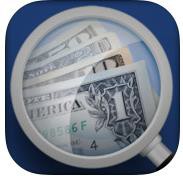 LookTel Money Recognizer allows users who are blind or low vision to recognize currency and will speak the denomination out loudPlace money under the camera of your phone and the app will recognize the currency amountOver twenty currencies supported by this appMore Information: http://www.looktel.com/moneyreaderCost: $9.99Compatibility: Mac; iOS: iPad, iPhone, iPod touchBe My EyesBe My Eyes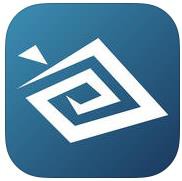 App that connect people who are blind with sighted volunteers around the worldUsing video chat, volunteers help people who are blind with a variety of tasks as they serve as the person who is blind’s eyesA networks of thousands of both blind and sighted people across the worldMore Information: http://www.bemyeyes.org/Cost: FreeCompatibility: iOS: iPad, iPhone, iPod touchNVDA Screen ReaderNVDA Screen Reader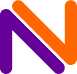 NonVisual Desktop Access (NVDA) is a free, open source screen reader built for Windows based operating system computersDownload to your computer directly or to a USB drive and run on any computer without installationWorks with many popular applications such as web browsers, email, and Microsoft Office programsAbility to convert text into a Braille using Refreshable Braille DisplayMore Information: http://www.nvaccess.org/Cost: FreeCompatibility: WindowsDanKan: Colorblind Fix (iOS)/DanKam A2.0+ (Android)DanKan: Colorblind Fix (iOS)/DanKam A2.0+ (Android)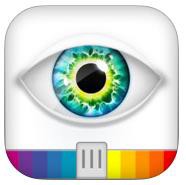 Use this app to help differentiate between colors more easily for people who are color blind or have trouble distinguishing colorsTake a picture of the object you want to remix and use the modes to adjust the colors and hues to make it easier to differentiate color(s) the object actually isHelps enhance the colors individuals who are color blind see but this does not mitigate all functional limitations of color blindnessMore Information: https://itunes.apple.com/dankam-colorblind-fixCost: $2.99Compatibility: iOS: iPad, iPhone, iPod touch; AndroidVision AssistVision Assist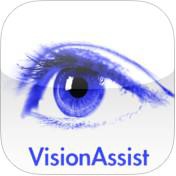 Use your iDevice to become an instant handheld magnifier or CCTVZoom images up to 20xChange display mode to match your best vision including black and white, color, highlights, contrasting colors, and smart text to enhance textMagnify documents, books, whiteboard or anything you seeCompatible with VoiceOverMore Information: http://visionassist.slinkyware.com/Cost: $5.99Compatibility: iOS: iPad, iPhone, iPod touchNaviDysNaviDys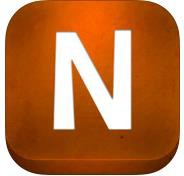 Adapt and adjust webpages to your own reading preference settingsAdjust the font to one of 10 available fonts including Dyslexie fontAdjust font size, letter spacing and line spacing of the webpage you’re readingMore Information: http://michaeldardol.com/navidys/Cost: $2.99Compatibility: iOS: iPadER BrowserER BrowserAdapt and adjust webpages to your own reading preference settingsChoose your font from options such as OpenDyslexicCustomize the background color of the webpage to decrease visual stress and improve reading abilityAdjust font size and letter spacingBookmark your favorite websites or search your stored historyMore Information: http://erbrowser.com/Cost: $0.99Compatibility: iOS: iPad, iPhone; iPod touchThunder Screen ReaderThunder Screen Reader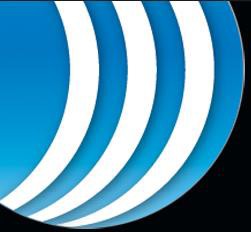 Free screen reader for Windows based computers that provides access for individuals who are blind or low visionDownload to your Windows computer or download to a USB drive to run from any computer without the need to downloadUse this program to access internet browsers, word processing and common applications on your computer in multiple languagesMore Information: http://screenreader.net/index.php?pageid=11Cost: FreeCompatibility: WindowsFleksyFleksyIncrease your keyboard or text input system size to 114% the normal size increase ease of sight using this QWERTY keyboardState-of-the-art system powerful enough for individuals who are blind or low vision to use by not needing to look at the screen to typePowerful word prediction system and autocorrect system edits your text without the need to even see the keyboardMore Information: http://fleksy.com/Cost: $.99Compatibility: iOS: iPad, iPhone, iPod touch; AndroidTurn Off the LightsTurn Off the Lights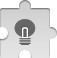 Click the light bulb button to get your screen to fade to a dark opacity overlayEverything but the key area you are working in, such as a YouTube Video, a Google Doc, or an HTML 5 website will fadeAbility to adjust opacity and darknessShortcut keys to command programMore Information: http://goo.gl/l96MtECost: FreeCompatibility: Chrome Add-OnFokusFokusHighlight only the text you want to read while Fokus dims and darkens the rest of your Chrome or Firefox window with an overlayHighlights the paragraph you’re reading with the ability to change the opacity of the background overlayEasy to install extension with the ability to turn the feature on or offMore Information: http://goo.gl/pHjc3b or http://goo.gl/CZVhBwCost: FreeCompatibility: Chrome and Firefox Add-OnAvaAva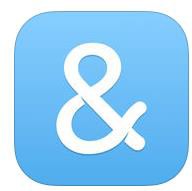 On-the-fly closed captioning for what is being said around the user 24/7Use the app in meetings or conversations to see what people are saidLarge font and user friendly font on the screen for easy readingBasic Version: Caption one-on-one conversations or group conversations for 2 or more people for up to 5 hours per mothUnlimited Version: Caption one-on-one conversations or group conversations for 2 or more people for unlimited hours per monthMore Information: ava.meCost: Basic: free; Unlimited:$29.99/monthCompatibility: iOS: iPad, iPhone; AndroidsoundAMP RsoundAMP R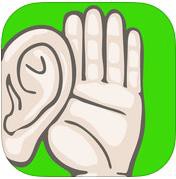 Amplify sounds and the world around you with this app built for anyone with hearing lossSounds comes in through your iDevice microphone and is played back in real time through earbuds connected to your deviceAbility to customize and control sound for each ear individually along with the ability to adjust the volume, background sound level and toneRecord lectures, meetings and appointments with the ability to listen back later on the device or by exporting to your computerMore Information: http://goo.gl/lw6p3rCost: $4.99; liteversion: $0.99Compatibility: iOS: iPad, iPhone, iPod touchSign 4 Me – A Signed English TranslatorSign 4 Me – A Signed English Translator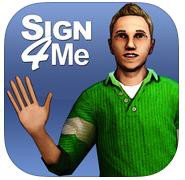 Learn sign language using this app with over 11,500 words3D avatar characters can be zoomed in or out or rotated to give you the best viewing of every signType in a sentence, phrase, word or alphabet for visual playback with the Signed English translationMay not provide correct grammatical structure of signed sentencesMore Information: http://www.signingapp.com/sign4me_desktop.htmlCost: $9.99Compatibility: iOS: iPad, iPhone, iPod touchHidden Curriculum for Adolescents and AdultsHidden Curriculum for Adolescents and Adults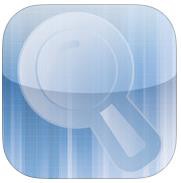 Learn how to deal with the unstated customs and rules all of us encounter on a daily basisUsing real life examples, this app address the ever-elusive “hidden curriculum” we’re surrounded by dailyTopics include: social relationships, community, money matters, workplace, and moreMore Information: https://itunes.apple.com/hidden-curriculumCost: $1.99Compatibility: iOS: iPad, iPhone, iPod touchVerballyVerbally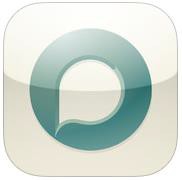 Augmented communication app for individuals of different ages and abilitiesSimplistically designed interface for ease of useWith over 50 essentials words, a Core Phrases Grid for common phrases and Text Prediction to increase speed of communicationOption to upgrade to Verbally Premium for ability to customize phrasesMore Information: http://verballyapp.com/Cost: FreeCompatibility: iOS: iPadWindowsWindows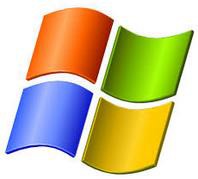 Personalize your Windows Computer with any of the build-in Accessibility Features to support ease with seeing, hearing, and mobility interactions with computerFeatures Available Are: Screen Reader/Text-to-Speech (Narrator), Magnification (Magnifier), Keys Commands (Mouse Keys), Speech-to-Text and Voice Control (Speech Recognition), Visual Notification to replace sounds, Keyboard on Screen, Toggle Keys, Adjustable Mouse Settings, High Contrast Schemes, and Ability to Personalize the Appearance of the Computer including textTutorial Videos Available on the websites belowList of All Features with Comparison Chart: http://www.microsoft.com/enable/products/chartwindows.aspxMore Information: http://www.microsoft.com/enable/default.aspxCost: FreeCompatibility: WindowsMacMac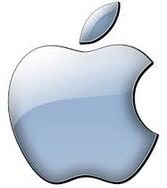 Personalize your Mac Computer with any of the build-in Accessibility Features to support ease with seeing, hearing, and physical/mobility, literacy interactions with computerFeatures include: Text-to-Speech (VoiceOver), Zoom, High Contrast, Sticky Keys, Speech-to-Text and Voice Control (Speech Recognition), Word Completion (Word Prediction), and more!More Information: http://www.apple.com/accessibility/osx/